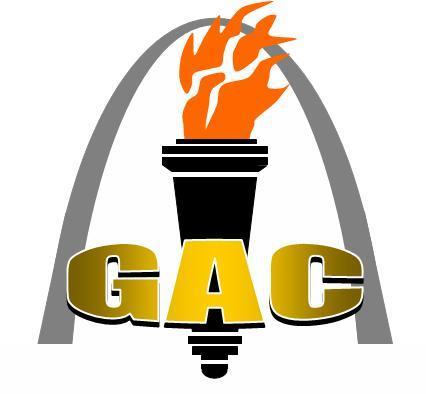  2019 GAC Varsity Girls Wrestling TournamentWednesday, January 9th, 2018Fort Zumwalt North, Fort Zumwalt South, Fort Zumwalt West, Fort Zumwalt East, Holt, Timberland, Liberty, St. Charles, St. Charles West, Francis Howell, Francis Howell North, Francis Howell Central, Orchard Farm, Troy, Warrenton, Washington, WinfieldGeneral InformationLocation & Time: Fort Zumwalt North High School; 5:00 start time Format: This will be run as a bracket tournament.Seeding: Track Wrestling will seed the tournament.Scoring: Scoring will be regular tournament scoring. Admission: Adults and Students $4.00        Admission for fourteen (14) varsity wrestlers, Coaches, Managers,        Administrators, Staff and eight (8) cheerleaders with sponsor are free.  A        Manager or staff member (not parents) filming for team purposes will        be admitted free. Please submit your pass list when you send your line-upTime Schedule: We will begin at 3:30 PM. The pace of the tournament will dictate the break.  Lockers: Locker rooms will available.  Secure your own valuables!The locker rooms will not be locked and each team will be sharing a locker room with other teams.Weigh-ins: (scratch weight) Wednesday, January 9th, 2018       Weigh-in area. A scratch meeting will be held immediately following weigh-ins.Officials: Hospitality Room: There will be a hospitality room provided. This is for Coaches, Administrators, Bus Drivers, and Sponsors. Please keep students out of the Hospitality Room.Please tell your team to keep food and drink out of the gymnasium.Important note: Please fax or e-mail a copy of your line-up and a pass list to 636-978-5884 or thickey@fz.k12.mo.us by Monday, January 7th, before 12:00 PM. Please include name, weight class, grade, and record. You will be sent a notification from www.trackwrestling.com to enter your wrestlersIf you need additional information please call Ted Hickey at 636-379-2902.